МИНИСТЕРСТВО НАУКИ И ВЫСШЕГО ОБРАЗОВАНИЯ РОССИЙСКОЙ ФЕДЕРАЦИИФЕДЕРАЛЬНОЕ ГОСУДАРСТВЕННОЕ БЮДЖЕТНОЕ ОБРАЗОВАТЕЛЬНОЕ УЧРЕЖДЕНИЕ ВЫСШЕГО ОБРАЗОВАНИЯ
 «ДОНСКОЙ ГОСУДАРСТВЕННЫЙ ТЕХНИЧЕСКИЙ УНИВЕРСИТЕТ»(ДГТУ)ГИМНАЗИЯ ДГТУУТВЕРЖДАЮ Проректор по УР и НО_______С.В. Пономарева «____»___________2019г	РАБОЧАЯ ПРОГРАММА Дисциплина (курс)	                           ЭкономикаКласс	                                                  10Предметная область			"Общественные науки"Кол-во часов                                      35Учебный год				2019-2020Учитель (разработчик)                     Мачуха И.И.СОГЛАСОВАНОДиректор гимназии ДГТУ_____________О.М. Сирякова(протокол  №__ от__________)Ростов-на-Дону2019 г.Пояснительная запискаРабочая программа разработана в соответствии с- Федеральным законом от 29.12.2012 № 273-ФЗ «Об образовании в Российской Федерации», -Федеральным государственным образовательным стандартом основного общего образования, утвержденным приказом Министерства образования и науки Российской Федерации (далее – Минобрнауки РФ) от 17.12.2010 № 1897 (далее – ФГОС ООО);- приказом Минобрнауки РФ от 17.05.2012 № 413 «Об утверждении федерального государственного образовательного стандарта среднего общего образования» (далее – ФГОС СОО);- приказом Минобрнауки РФ от 9 января 2014 г. №2 «Об утверждении Порядка применения организациями, осуществляющими образовательную деятельность, электронного обучения, дистанционных образовательных технологий при реализации образовательных программ»;- приказом Министерства просвещения Российской Федерации от 28 декабря 2018 г. № 345 «О федеральном перечне учебников, рекомендуемых к использованию при реализации имеющих государственную аккредитацию образовательных программ начального общего, основного общего, среднего общего образования»;-письмом Минобрнауки РФ от 28 октября 2015 г. N 08-1786 «О рабочих программах учебных предметов».    -     Положением о рабочей  программе по учебной  дисциплине (курсу) гимназии ДГТУ, принятом на педагогическом совете гимназии ДГТУ (протокол №8 от 31.05.2019)            Рабочая программа составлена на основе Федерального государственного образовательного стандарта основного общего образования и в соответствии c примерной программой по экономике (базовый уровень) для 10-11 классов.В соответствии с учебным планом  Гимназии ДГТУ на 2019 – 2020 учебный год  на изучение предмета отводится 1 час в неделю, на основании годового календарного графика и расписания уроков общее количество часов в  10 классе -35 часов. Рабочая программа ориентирована на учебник:Планируемые  результаты освоения содержания  курса по экономике.Предметные результаты:сформированность системы знаний об экономической сфере в жизни общества как пространстве, в котором осуществляется экономическая деятельность индивидов, семей, тдельных предприятий и осударств.понимание сущности экономических институтов, их роли в социально-экономическом развитии общества, понимание значения этических норм и нравственных ценностей в экономической деятельности отдельных людей и общества.сформированность экономического мышления, представлений об экономической науке  как системе теоретических и прикладных наук, особенностях ее методологии,  и применимости экономического анализа  в других социальных науках.сформированность системы знаний об институциональных преобразованиях российской экономики, динамике основных макроэкономических показателей и современной ситуации в России.Личностные результаты:сформированность мировоззрения, соответствующего современному уровню экономического знания,включающего знания истории экономической мысли, современной экономической теории и прикладных экономических наук.формирование субъектной позиции учащегося (самоопределение и самореализация в сфере экономических отношений), а также умения оценивать и аргументировать собственную точку зрения по экономическим вопросам.сформированность гражданской позиции учащегося как активного и ответственного члена российского общества, осознающего свои экномические права и обязанности, уважающего свою и чужую собственноть.Метапредметные результаты:умение самостоятельно определять цели деятельности и составлять планы деятельности, контролировать и корректировать осуществление деятельности,умение принимать рациональные решения в ситуациях экономического выбора (в качестве потребителя, производителя, продавца, заемщика, акционера, налогоплательщика) в условиях относительной ограниченности доступных ресурсов.умение разрабатывать и реализовывать проекты экономического и междисциплинарного характера, в том числе исследовательские проекты.владение базовыми методами научного познания, используемыми в экономике, включая умения:-осуществлять поиск актуальной экономической информации в различных источниках,-выявлять причинно-следственные, функциональные, иерархические связи между экономическими явлениями и процессами,-прогнозировать развитие экономических процессов.умение осуществлять рефлексию собственной учебной и практической деятельности.способность решать творческие задачи, представлять результаты своей деятельности в различных формах (сообщение, эссе, презентация, реферат и др.);готовность к сотрудничеству с одноклассниками, коллективной работе, освоение основ межкультурного взаимодействия в школе и социальном окружении.Содержание учебного курсаКалендарно-тематическое планирование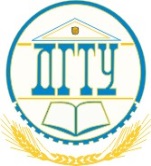 Порядковый номер учебника в федеральном перечнеАвтор/Авторский коллективНаименование  учебникаКласс Наименование издателя(ей) учебника1.3.3.5.1.1Автономов В.С.Экономика .10-11Издательство "ВИТА-ПРЕСС"№п/пНазвание раздела Тема и ее содержаниеХарактеристика основных видов деятельности ученикаКол-во часовИз них кол-во часов, отведенных на практическую часть Из них кол-во часов, отведенных на практическую часть Из них кол-во часов, отведенных на практическую часть Из них кол-во часов, отведенных на практическую часть Из них кол-во часов, отведенных на практическую часть №п/пНазвание раздела Тема и ее содержаниеХарактеристика основных видов деятельности ученикаКол-во часовпроектовконтр.раб.практ./лабор.раб.развитие речиэкскурсийIГлавные вопросы экономики.Экономика и экономические науки.Методы экономической науки.Потребности. Свободные и экономические блага.Ограниченность ресурсов.Факторы производства и факторные доходы (заработная плата, рента, процент, прибыль).Выбор и альтернативная стоимость.Главные вопросы экономики.Типы экономических систем. Собственность.Конкуренция.Практическая работа №1.Получать и критически осмысливать экономическую информацию, анализировать, систематизировать полученные данные, подходить к событиям общественной жизни с экономической точки зрения.Объяснение изученных положений на предлагаемых конкретных примерах.Решение познавательных и практических задач, отражающих типичные экономические ситуации.Применение полученных знаний для определения экономически рационального поведения и порядка действий в конкретных ситуациях.4--13-IIТипы экономических систем.Традиционная экономическая система.Рыночная экономическая система.Командная и смешанная экономические системы.Роль рыночных механизмов в смешанной экономической системе.Практическая работа №2Практикум по решению заданий по типу ЕГЭ (Раздел "Экономика")Умение обосновывать суждения, давать определения, приводить доказательства.Поиск нужной информации по заданной теме в источниках различного типа и извлечение необходимой информации из источников, созданных в различных знаковых системах (текст, таблица, график, диаграмма, аудиовизуальный ряд и т.д.)Критическое оценивание достоверности полученной информации, передача информации адекватно поставленной цели (сжато, полно, выборочно)51114-IIIСилы, которые управляют рынком.Основы экономического анализа и принятия решений. Что такое спрос.Предложение. Факторы спроса и предложения.Работа с текстами разных стилей, понимание их специфики, адекватное восприятие языка средств массовой информации.Самостоятельное создание алгоритмов познавательной деятельности для решения задач творческого и поискового характера.Участие в проектной деятельности.2--11-IVКак работает рынокРыночный механизм. Рыночное равновесие. Формирование рыночных цен.Рынок на практике. Как организована торговля.Практическая работа.Владение приемами исследовательской деятельности.Пользование мультимедийными ресурсами и компьютерными технологиями для обработки, передачи, систематизации информации, создание баз данных, презентации результатов познавательной и пактической деятельности.2--11-VМир денегДеньги. Причины возникновения и формы денег.Функции денег в современной экономике.Факторы формирования величины денежной массы.Решение познавательных и практических задач, отражающих типичные экономические ситуации.Применение полученных знаний для определения экономически рационального поведения и порядка действий в конкретных ситуациях.2-1-1-VIБанковская системаБанковская система. Причины появления и виды банков.Принципы кредитования.Банки и структура денежной массы.Роль Центрального банка в регулировании кредитно-денежной системы страны. Финансовые институты.Практическая работа.Инфляцтя. Причины и виды инфляции. Социальные последствия инфляции.Поиск нужной информации по заданной теме в источниках различного типа и извлечение необходимой информации из источников, созданных в различных знаковых системах (текст, таблица, график, диаграмма, аудиовизуальный ряд и т.д.)Практикум по решению заданий по типу ЕГЭ (Раздел "Экономика")61115-VIIЧеловек на рынке труда.Труд.Рынок труда. Экономическая природа рынка труда. Спрос на услуги труда. Предложение труда.Производство.Производительность труда.Факторы, влияющие на производительность труда. заработная плата и стимулирование труда. Социальные факторы формирования заработной платы.Практическая работа.Владение основными видами публичных выступлений: высказывание, монолог, дискуссия, полемика.Решение познавательных и практических задач, отражающих типичные экономические ситуации.Применение полученных знаний для определения экономически рационального поведения и порядка действий в конкретных ситуациях.4-112-VIIIСоциальные проблемы рынка трудаСоциальные проблемы рынка труда.Причины и виды конфликтов на рынке труда. Профсоюзы и трудовые конфликты.Тестирование.Самостоятельное создание алгоритмов познавательной деятельности для решения задач творческого и поискового характера. Практикум по решению заданий по типу ЕГЭ (Раздел "Экономика").Участие в проектной деятельности.3-112-IXЭкономические проблемы безработицы.Безработица. Причины и виды безработицы. Экономические проблемы безработицы.Полная занятость и методы сокращения безработицы. Государственная политика в области занятости.Итоговое тестирование.Решение познавательных и практических задач, отражающих типичные экономические ситуации.Участие в проектной деятельности.Выполнение тестов.2-111-№урокаДата проведенияДата проведенияДата проведенияДата проведенияТема урокаКол-вочасовВиды/формыконтроля№урокапо планупо планупо фактупо фактуТема урокаКол-вочасовВиды/формыконтроляРаздел  I            Главные вопросы экономикиРаздел  I            Главные вопросы экономикиРаздел  I            Главные вопросы экономикиРаздел  I            Главные вопросы экономикиРаздел  I            Главные вопросы экономикиРаздел  I            Главные вопросы экономики411Что такое экономика. Свободные и экономические блага.122Ограниченность ресурсов.133Факторы производства и факторные доходы.144Практическая работа №1.1Экономичес-кая играРаздел II     Типы экономических системРаздел II     Типы экономических системРаздел II     Типы экономических системРаздел II     Типы экономических системРаздел II     Типы экономических системРаздел II     Типы экономических систем555Традиционная экономическая система.166Рыночная экономическая система.177Командная и смешанная экономические системы.188Роль рыночных механизмов в смешанной экономической системе.199Практическая работа №2.1практикумРаздел III  Силы, которые управляют рынком.Раздел III  Силы, которые управляют рынком.Раздел III  Силы, которые управляют рынком.Раздел III  Силы, которые управляют рынком.Раздел III  Силы, которые управляют рынком.Раздел III  Силы, которые управляют рынком.21010Основы экономического анализа и принятия решений. Что такое спрос.11111Факторы, влияющие на предложение.1Раздел IV     Как работает рынок.Раздел IV     Как работает рынок.Раздел IV     Как работает рынок.Раздел IV     Как работает рынок.Раздел IV     Как работает рынок.Раздел IV     Как работает рынок.41212Рыночный механизм. Рыночное равновесие.11313Рынок на практике. Формирование рыночных цен.11414Практическая работа.практикум1515Тестирование.Раздел V   Деньги.Раздел V   Деньги.Раздел V   Деньги.Раздел V   Деньги.Раздел V   Деньги.Раздел V   Деньги.21616Деньги.Причины возникновения и формы денег.11717Функции денег в современной экономике. Факторы формирования величины денежной массы.1сообщенияРаздел VI     Банковская системаРаздел VI     Банковская системаРаздел VI     Банковская системаРаздел VI     Банковская системаРаздел VI     Банковская системаРаздел VI     Банковская система61818Банковская система.Причины появления и виды банков.1практическая работа1919Принципы кредитования. Банки и структура денежной массы.12020Роль Центрального банка в регулировании кредитно-денежной системы страны. 12121Финансовые институты.12222Инфляция. Причины и виды инфляции. Социальные последствия инфляции.12323Тестирование1тестирование                                    Раздел VII     Человек на рынке труда                                    Раздел VII     Человек на рынке труда                                    Раздел VII     Человек на рынке труда                                    Раздел VII     Человек на рынке труда                                    Раздел VII     Человек на рынке труда                                    Раздел VII     Человек на рынке труда42424Рынок труда. Спрос на услуги труда Предложение труда.12525Факторы, влияющие на производительность труда.12626Заработная плата и стимулирование труда.12727Социальные факторы формирования заработной платы. Практическая работа.1практикум                                 Раздел VIII     Социальные проблемы рынка труда.                                 Раздел VIII     Социальные проблемы рынка труда.                                 Раздел VIII     Социальные проблемы рынка труда.                                 Раздел VIII     Социальные проблемы рынка труда.                                 Раздел VIII     Социальные проблемы рынка труда.                                 Раздел VIII     Социальные проблемы рынка труда.32828Социальные проблемы рынка труда.12929Причины и виды конфликтов на рынке труда.13030Профсоюзы и трудовые коллективы. Практическая работа.1практикумРаздел IX  Экономические проблемы безработицыРаздел IX  Экономические проблемы безработицыРаздел IX  Экономические проблемы безработицыРаздел IX  Экономические проблемы безработицыРаздел IX  Экономические проблемы безработицыРаздел IX  Экономические проблемы безработицы23131Безработица. Причины и виды безработицы.13232Полная занятость и методы сокращения безработицы.133-3433-34Государственная политика в области занятости населения. Экономическая игра.23535Итоговое тестирование.1тестированиеИтого:Итого:Итого:Итого:Итого:35